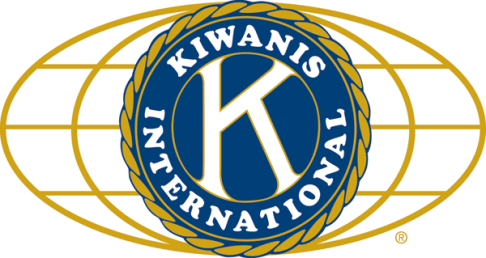 	LUNCH:  Chicken Parm, mostaccioli, veggies, salad, and cookies.	President Pro Tem:  Bob H.	.		SONG:   America the Beautiful, led by Bill C.				Invocation:  Jerry S. ANNOUNCEMENTS, EVENTS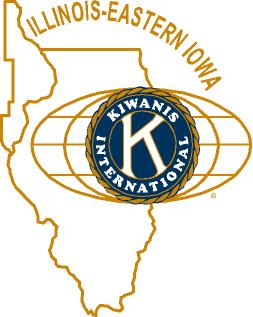 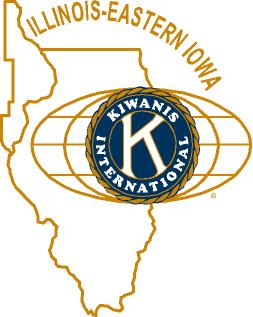 				and OPPORTUNITITESOur Last Interclub: May 8, 2017 Sycamore to DeKalb 5:30 pm. Elks Club. Our own Misty Haji-Sheikh was elected to be the next Lt. Gov.  Congrats to Misty!  She’ll do a great job – and have an amazing year!July will be our next Meals on Wheels month. Stay tuned for details. Jerry W. passed around a sign-up sheet to volunteer with the Youth Service Bureau’s bike auction.Circle K is hosting a K-family picnic July 22 at the Kiwanis Park in Ottawa.May 31:  Community Service meeting right after our regular meeting.June 3:  Storage shed inventory.Beanzie is only 2 months away! Aktion Club is having a tea on June 3 (2 to 4pm), tickets are $10. Contact Mollie at mwang@ohinc.org (815 991-2990) St. Paul’s Lobster Boil – May 20th.  Order needs to be in by May 15th. Live or cooked.  $18-20. There’s a furniture moving opportunity for a local woman.  See Joe G.Officer slate (Moved by Bill F/Paul S):  Prez Bob Higgerson, Prez-Elect Roger Seymour, VP Sue Doubler, Treasurer: Lisa Small; Asst Treas Al Mueller; Secretary: Ken Doubler, Asst Secy: Jerry Wahlstrom.  IPP Joe Gastiger.  Tony Chulick will replace Al on the board. Continuing Board: Debbie Madeley, Steve Cichy, Betty Hampa, Bill Finucane. New board:  Jack Goodrich, Toney Xidis, Bill Cummings, Colleen Bredeson.  Unanimously approved.The DeKalb County Barn tour will be Saturday, August 12, 2017, 9 am to 4pm.  See Jennie.Toiletries- We’re collecting these for Safe Passage.Sue – DUES ARE DUE! (Same as the old dues).Joan is collecting box tops and Coke lids. General Mills products, helps local schools.AKtion Club is collecting aluminum cans and other recyclable materials.P. o. P. / H e a l t h   B o xNo news is good news.	  PROGRAM       Drew VandeCreek was our guest, speaking about NIU’s library digitization program – or so we were led to believe.  Actually, it was the History Harvest.  Well, maybe both.  Libraries buy not only books, but digital content (journals and books in electronic form, which are downloadable on the web).  University libraries also produce digital content.  Digital scholarship (Drew’s field) is figuring out how to use digital information available on the web for academic and professional purposes.  Text mining is a subset of this, and concerned with word usage and how to cull useful information from troves of documents (such as the complete Congressional Record).  History Harvests are present in towns throughout the country.  They are repositories of local historical documents, in digital form. Our History Harvest is part of a student project at NIU. Getting community participation is not as easy as it may seem.  Betty Hampa helped out getting materials, such as birth certificates, old photos, etc. You can go there to check out a book, or go to http://dcl.niu.edu/index.php/94-home/194-history-harvest-experiential-learning-activity to check them out. To check out what they’ve done with the Glidden Estate and barbed wire, go to http://glidden.dcl.niu.edu.  Heard around the tables:Bill F has a really neat app for keeping score at baseball and softball games. Quote for the Day“Knowing I lov’d my books, he furnish’d me
From mine own library with volumes that
I prize above my dukedom.”William Shakespeare: The Tempest, Act I, Scene 2UPCOMING PROGRAMS: (Why not invite a guest? – that could also mean a prospective member!)	May 17	Ken Doubler/Ralph Sherman		Survey Results/Show Results	May 24	Chuck Carroll				Escape from the WTC on 9/11	May 31	Marv Kombrink			Canine Companions	June 7		BOARD MEETING			@ the Lincoln Inn	June 14	Interclub @ Faranda’s		4-H Winners	June 21	DCCF					Youth Engaged in PhilanthropyToday’s Attendance:				May Birthdays –			17   Colleen Bredesen			28   Misty Haji-Sheikh            		17   Debbie Madeley				30   All Mueller						25   Betty Hampa30Kish Kiwanians   4K family  Monique, Noah, Caitlin, Connor (Circle-K)  2Other Guests: Lynn, Tony, Virginia  1Speaker: Drew37TOTAL